İLİ: ERZİNCANTARİH:11.08.2017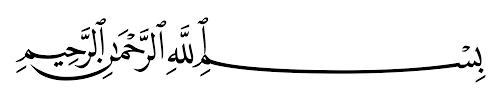 وَالَّذِينَ تَبَوَّؤُوا الدَّارَ وَالْإِيمَانَ مِن قَبْلِهِمْ يُحِبُّونَ مَنْ هَاجَرَ إِلَيْهِمْ وَلَا يَجِدُونَ فِي صُدُورِهِمْ حَاجَةً مِّمَّا أُوتُوا وَيُؤْثِرُونَ عَلَى أَنفُسِهِمْ وَلَوْ كَانَ بِهِمْ خَصَاصَةٌ وَمَن يُوقَ شُحَّ نَفْسِهِ فَأُوْلَئِكَ هُمُ الْمُفْلِحُونَقال النبي (صلي الله عليه وسلم): عَيْنَانِ لاَ تَمَسُّهُمَا النَّارُ: عَيْنٌ بَـكَتْ مِنْ خَشْيَةِ اللَّهِ وَعَيْنٌ بَاتَتْ تَحْرُسُ فِي سَبِيلِ اللَّهِVATAN SEVGİSİ Şehit Kanlarıyla Yoğrulmuş Bu Cennet Vatanın Saygıdeğer Evlatları… Cumanız Mübarek olsun!Kardeşlerim,Okuduğum ayeti kerimede Yüce Rabbimiz şöyle buyuruyor: “Onlardan önce bu yurda yerleşmiş ve gönülden inanmış olanlar, kendilerine göç edip gelenleri severler, onlara verilenlerden dolayı içlerinde bir rahatsızlık duymazlar; ihtiyaç içinde olsalar bile onları kendilerine tercih ederler. Kim nefsinin bencilliğinden korunmayı başarırsa işte kurtuluşa erecekler onlardır.’’Hutbemin başında okuduğum hadiste Peygamber Efendimiz (s.a.s)  vatanı korumanın mükâfatı olarak müjde niteliğinde şöyle buyurmuştur: ‘’İki göz vardır ki cehennem ateşi onlara dokunmaz: Allah korkusundan ağlayan göz ve gecesini Allah yolunda nöbet tutarak geçiren göz.’’Vatan, insanın geçmişten emanet aldığı, nice hatıralarıyla üzerinde yaşadığı toprak parçasının adıdır. Vatan; bayrak, din, dil, ırk, tarih ve kültür birliği bulunan toplumların birlikte yaşadığı coğrafyanın adıdır. Bu nedenle insan, Dünyaya gözlerini açtığı, yetiştiği, tarih ve kültürünün şekillendiği ve üzerinde yaşadığı topraklara karşı ayrı bir sevgi besler, oradan uzaklaştığı zaman da ona özlem ve hasret duyar. İnsanın vatanı, huzur bulduğu yerdir. Ecdadımız bundan hareketle; “Ana gibi yâr, vatan gibi diyar olmaz.” diyerek bu duyguyu en güzel şekilde ifade etmiştir. İnsanlar fert olarak bir meskene, oturacakları‎ bir yuvaya muhtaç oldukları‎ gibi millet olarak da bir vatana muhtaçtırlar. Evsiz barksı‎z insanlar‎n huzur içerisinde yaşamaları‎ nasıl mümkün değilse, vatansı‎z insanları‎n da huzur ve saadet içerisinde ya‏şamaları‎ mümkün değildir. İnsanın yuvası fert olarak ev millet olarak vatandır. Milleti ayakta tutan değerlerden biri de vatandır. Vatan ortak milli değerlerin başında gelir. Bir milletin varlığı,  hür ve bağımsız bir vatanın varlığına bağlıdır. Vatan olmaksızın millet; millet olmaksızın da devlet olmaz. Bir toprak parçasının vatan olabilmesi için, milli ve manevi değerlerle örülmüş, tarihi hatıralarla bezenmiş, şehit kanlarıyla sulanmış olması gerekir. Şair bu durumu ne güzel ifade etmiş; ''Bayrakları bayrak yapan üstündeki kandır, Toprak eğer uğrunda ölen varsa vatandır.'' Değerli Mü'minler, Vatan sevgisi, Yüce Allah’ın insanların kalbine koyduğu fıtri bir duygudur. Zira her insan doğduğu, yetiştiği ve yaşadığı yere karşı ayrı bir sevgi ve ilgi duyar. Oradan uzaklaştığı zaman da özlemle oraya kavuşmayı arzu eder. Allah Rasulü de doğup büyüdüğü Mekke’ye karşı ayrı bir sevgi beslemiş ve bu sevgisini Mekke’nin fethi sırasında şu şekilde dile getirmiştir: ‘’(Ey Mekke!) Vallahi sen Allah’ın en hayırlı ve Allah’a en sevimli olan beldesisin. Senden çıkarılmamış olsaydım seni asla terk etmezdim.’’ Değerli Müslümanlar!Yüce Dinimiz İslam’da vatanı sevmek,  korumak ve savunmak kutsal bir görevdir. Vatanın vatan olma özelliğini devam ettirebilmesi de ancak onu vatan yapan unsurların bilinmesi, korunması ve yeni nesillere aktarılması ile mümkündür.Bizi şefkatli bir ana kucağı gibi bağrına basan her karışı şehit kanıyla yoğrulmuş bu toprakları yabancılara çiğnetmemek, ay yıldızlı bayrağımızı ebediyen göklerde dalgalandırmak, semayı çınlatan ezanı, gönülleri yeşerten Kur’an seslerini susturmamak, toprağın altındakileri rahatsız etmemek; üstündekileri de zillete ve esarete düşürmemek için canla başla çalışmak her birimizin ayrı ve asli görevidir.Vatanın değerini çok iyi bilen şanlı ecdadımız, üzerinde yaşadığımız bu toprakları düşmanlara çiğnetmemek için her zaman kahramanca savaşmış, canlarını bu uğurda seve seve feda etmişlerdir.Mevla’m bizleri dünyada vatansız, dünya ve ahirette imansız bırakmasın. Hutbeme milli şairimiz merhum Mehmet Akif Ersoy'un şu dizesiyle son vereyim: Bastığın yerleri toprak diyerek geçme tanı, Düşün altında binlerce kefensiz yatanı, Sen şehit oğlusun incitme yazıktır atanı, Verme dünyaları alsan da bu cennet vatanı... 